Type School Name HereType School Address and Postcode HereFULL REPORTINFORMATION ABOUT THE SCHOOLWHAT DOES THE SCHOOL NEED TO DO TO IMPROVE FURTHER?Catholic Life: ..Religious Education:.. Catholic Worship:. .CATHOLIC LIFERELIGIOUS EDUCATIONCOLLECTIVE WORSHIPSCHOOL DETAILSWHAT INSPECTION JUDGEMENTS MEANWithin the report, the following grades are used:In the context of the whole school, the overall effectiveness grades have the following meaning:In addition to the information above, if any one aspect of the evaluation schedule is found to ‘require improvement’, the school will receive a monitoring visit within one year of the publication of the report.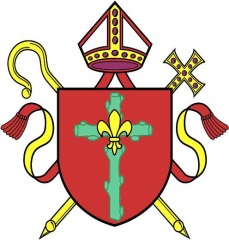 Nottingham Roman CatholicDiocesan Education ServiceDIOCESAN CANONICAL INSPECTION REPORTTHE CATHOLIC LIFE OF THE SCHOOL, RELIGIOUS EDUCATION AND COLLECTIVE WORSHIPSchool URN:Inspection Date:Inspectors:Overall EffectivenessPrevious Inspection:Enter Grade in Words1,2,3 or 4Overall EffectivenessThis Inspection:Enter Grade in Words1,2,3 or 4Catholic Life:Enter Grade in Words1,2,3 or 4Religious Education:Enter Grade in Words1,2,3 or 4Collective Worship:Enter Grade in Words1,2,3 or 4SUMMARY OF KEY FINDINGS FOR PARENTS AND PUPILSType School Name Here is a insert grade Catholic school............PLEASE ENSURE THAT THIS SECTION IS AS COMPREHENSIVE AS POSSIBLE.THE FOLLOWING INFORMATION MUST BE INCLUDED:SIZE OF THE SCHOOLPARISH(ES) SERVED BY THE SCHOOLIF IT IS AN ACADEMY, THE NAME OF THE CATHOLIC ACADEMY TRUST IT IS PART OFPROPORTIONS OF BAPTISED CATHOLIC PUPILS/OTHER CHRISTIAN DENOMINATIONS…PERCENTAGE OF PUPILS WITH SENDPERCENTAGE OF PUPILS ELIGIBLE FOR THE PUPIL PREMIUMIF THERE ARE ANY MAJOR SIGNIFICANT CHANGES SINCE THE SCHOOL’S LAST INSPECTIONTHE QUALITY OF THE CATHOLIC LIFE OF THE SCHOOLThe extent to which pupils contribute to and benefit from the Catholic Life of the school.The quality of provision for the Catholic Life of the school.How well leaders and governors promote, monitor and evaluate the provision for the Catholic Life of the school.The extent to which pupils contribute to and benefit from the Catholic Life of the school – good......The quality of provision for the Catholic Life of the school – good......How  well  leaders  and  governors  promote, monitor  and  evaluate  the provision  for  the Catholic Life of the school – good.... THE QUALITY OF RELIGIOUS EDUCATION How well pupils achieve and enjoy their learning in Religious Education.The quality of teaching, learning and assessment in Religious Education.How well leaders and governors promote, monitor and evaluate the provision for Religious Education.How well pupils achieve and enjoy their learning in Religious Education – requires improvement..  ....The quality of teaching, learning and assessment in Religious Education – requires improvement.  .....The extent to which leaders and governors promote, monitor and evaluate the provision for Religious Education – good.......THE QUALITY OF COLLECTIVE WORSHIP How well pupils respond to and participate in the school’s Collective Worship.The quality of provision for the Collective Worship.How well leaders and governors promote, monitor and evaluate the provision for Collective Worship.How well pupils respond to and participate in the school’s Collective Worship – good.....The quality of provision for Collective Worship – good......How well leaders and governors promote, monitor and evaluate the provision for Collective Worship – good..   ...School NameEnter School Name HereUnique Reference NumberEnter URN HereCMATEnter CMAT HereThe inspection of this school was carried out on behalf of the Bishop of Nottingham under Canon 806 of Canon Law in accordance with the evaluation schedule for diocesan canonical inspections in the Diocese of Nottingham.  The inspection reviews and evaluates how effective the school is in providing Catholic education.  The process begins with the school’s own self-evaluation and the inspection schedule is in line with the criteria set by the National Board of Religious Inspectors and Advisers (NBRIA).During the inspection, the inspectors observed ** Religious Education lessons and ** Acts of Collective Worship.Meetings were held with the headteacher, the subject leader for Religious Education, the chair of governors and the parish priest.  Discussions were also held with pupils and parents.The inspectors scrutinised a range of documents including reports of the local governing body, action plans, the school development plan, monitoring forms, assessment information and parental response forms. Inspectors also examined the work in pupils’ Religious Education books.The inspection of this school was carried out on behalf of the Bishop of Nottingham under Canon 806 of Canon Law in accordance with the evaluation schedule for diocesan canonical inspections in the Diocese of Nottingham.  The inspection reviews and evaluates how effective the school is in providing Catholic education.  The process begins with the school’s own self-evaluation and the inspection schedule is in line with the criteria set by the National Board of Religious Inspectors and Advisers (NBRIA).During the inspection, the inspectors observed ** Religious Education lessons and ** Acts of Collective Worship.Meetings were held with the headteacher, the subject leader for Religious Education, the chair of governors and the parish priest.  Discussions were also held with pupils and parents.The inspectors scrutinised a range of documents including reports of the local governing body, action plans, the school development plan, monitoring forms, assessment information and parental response forms. Inspectors also examined the work in pupils’ Religious Education books.Chair of Governors:Enter Name of Chair HereHeadteacher:Enter Name of Headteacher HereDate of Previous School Inspection:Enter Date Here if KnownTelephone Number:Enter Number HereEmail Address:Enter Email HereGrade 1OutstandingGrade 2GoodGrade 3Requires ImprovementGrade 4InadequateGrade 1OutstandingThe school is a highly effective Catholic school.  Pupils’ needs are exceptionally well met.Grade 2GoodThe school is an effective Catholic school.  Pupils’ needs are met well.Grade 3Requires ImprovementThe school is not yet a good Catholic school, it is not inadequate however, and there are aspects that require improvement.  There will be a monitoring visit within the next 12 months and the school will be re-inspected within 3 years. Grade 4InadequateThere are features in need of urgent and immediate attention.  The school is not meeting the basic minimum requirement for adequacy as a Catholic school.  The school will receive an annual monitoring visit and will be re-inspected within 3 years.